NABÍDKA PRO ŠKOLNÍ ROK  2023/2024GRAFICKÝ DESIGN A PODNIKÁNÍStravování ve školní jídelně, cena oběda 50,- Kč.  Žáci platí školné.Připravujeme pro vás:Den otevřených dveří – 11. 1. 2023 od 14.00 do 17.00 hodinPřijímací zkoušky nanečisto – 9. 2. 2023 od 14.00 do 17.00 hodinNabízíme aktivitu Staň se na den středoškolákem!Doporučujeme individuální návštěvy školy.Podrobnější informace o akcích školy najdete na webu školy.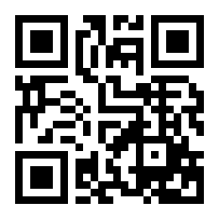 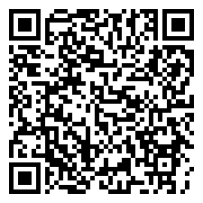 		UČEBNÍ PLÁN Základní údaje  rámcový vzdělávací program – 63-41-M/01 Ekonomika a podnikánídélka a forma vzdělání – čtyři roky, denní forma vzdělávánípodmínky přijetí – přijímací zkouška
ukončení vzdělání – maturitní zkouškadosažený stupeň vzdělání – střední vzdělání s maturitní zkouškou Popis oboru  Absolventi oboru se uplatní v oblasti designu a marketingu při tvorbě grafických produktů, multimediálních prezentací v reklamních a mediálních  agenturách, grafických a DTP studiích, v PR odděleních firem či polygrafii, ve vydavatelstvích jako editoři, webdesigneři, výtvarní redaktoři, art grafici nebo v ekonomických profesích zaměřených na obchodní nebo podnikatelské aktivity v soukromých firmách, bankovních či pojišťovacích službách nebo ve státní správě jako administrativní pracovníci, účetní či personalisté.  Možnost dalšího vzděláváníPo ukončení středoškolského vzdělávání mohou zájemci pokračovat ve studiu na vyšších odborných nebo vysokých školách.Vyučovací předmět1. roč.2. roč.3. roč.4. roč.ŠVPZákladní předměty:Český jazyk a literatura443314Anglický jazyk444416Německý jazyk22xx4Základy společenských věd11114Dějepis2xxx2Fyzika1xxx1Biologie a ekologie1xxx1Chemiex2xx2Matematika433313Tělesná výchova22228Informatika a grafika22239Předměty specializace:Ekonomika22228Managementxxx11Účetnictví233412Daňová evidencexx1x1Právoxx112Marketing v reklaměxx1x1Polygrafie a technologie 22228Multimediální tvorba12227Administrativa podniku11xx2Učební praxexx4x4Dějiny umění 11114Výtvarná tvorba22xx4Celkem:34333229128